Faça o cabeçalho em seu caderno.Fazer essa atividade no caderno:ATIVIDADE DE HISTÓRIA/PONTOS DE REFERÊNCIAFAÇA EM UMA FOLHA A PARTE OU NO CADERNO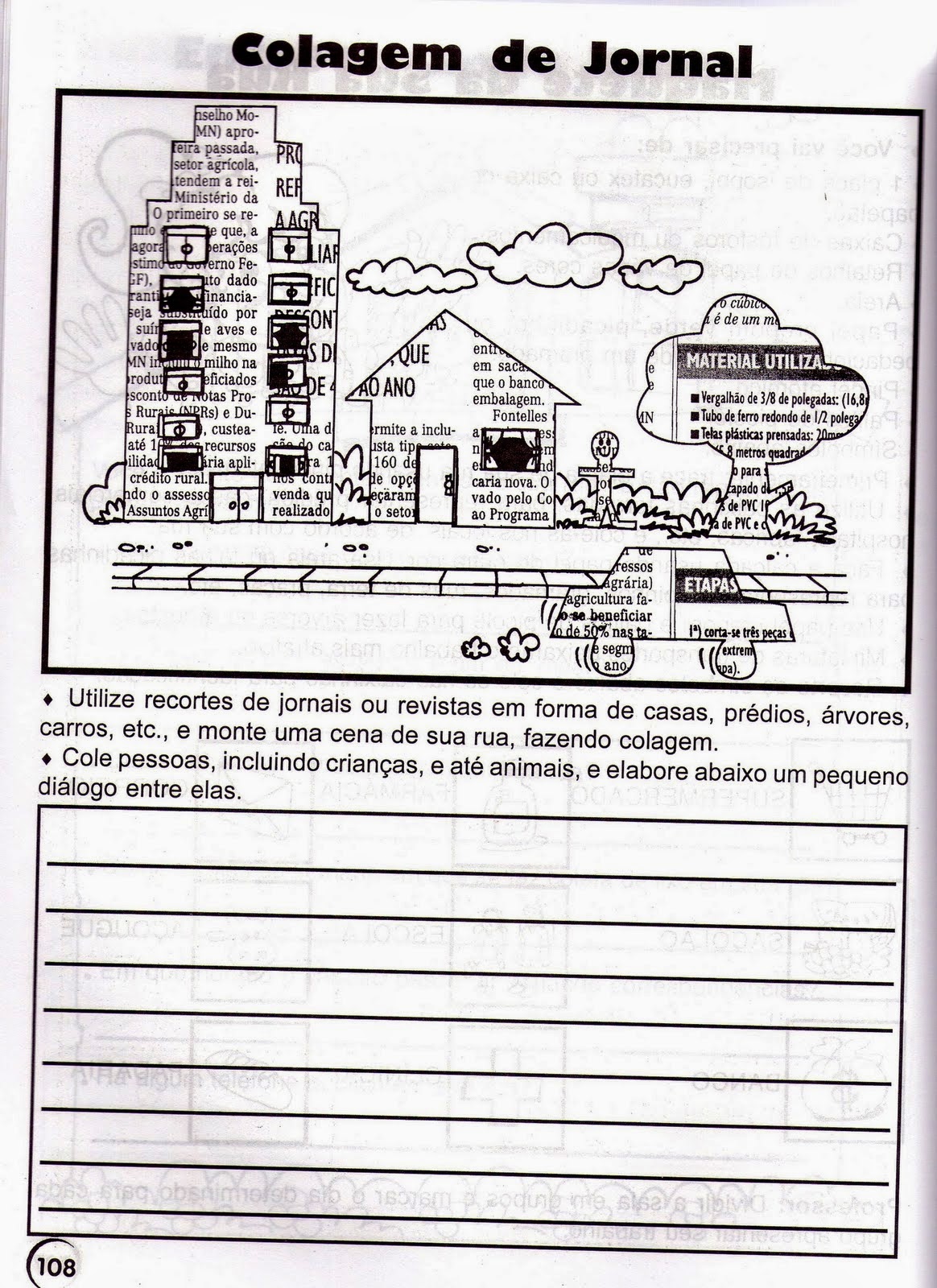 FONTE:     www.blogdosaber.com.br      Fazer essa atividade no caderno:ATIVIDADE 1: VAMOS SABER MAIS SOBRE VOCÊ? FAÇA NO SEU CADERNO.*COM MUITO CUIDADO COM O SEU DOCUMENTO; PESQUISE SEUS DADOS EM SUA CERTIDÃO DE NASCIMENTO E COMPLETE A ATIVIDADE.EMEFEI ____________________________________________________NOME: _____________________________________________________PROFESSORA: ____________________________ ANO: _____________*COMPLETE CORRETAMENTE SEUS DADOS PESSOAIS:HistóriaQuem sou eu?

Meu nome é:________________________________________________________
Tenho____ anos. Nasci no dia ___/___/___.
Meu endereço é:
____________________________________________________

____________________________________________________________________________________________________________
Meu telefone é:______________.
O nome da minha mãe é:___________________________________________________________________________________________________________
O nome do meu pai é:___________________________________________________________________________________________________________

Minha altura:__________. 
Meu peso:____________.
Cor dos olhos:_________________.
Cor dos cabelos:________________.
Meu autorretrato:(DESENHE SEU ROSTO)